 «_____»___________2016 г.  № ____Об утверждении Положения о порядке выдачи   разрешений на распоряжениеимуществом, принадлежащим   несовершеннолетним гражданамВ целях защиты имущественных прав несовершеннолетних, их интересов при совершении сделок, связанных с имущественными правами несовершеннолетних,  руководствуясь статьей 60 Семейного кодекса Российской Федерации, статьями  37, 292 Гражданского кодекса Российской Федерации, пунктами 6.1, 6.3 Положения об Администрации муниципального образования «Звениговский муниципальный район», Администрация МО «Звениговский муниципальный район»ПОСТАНОВЛЯЕТ:    1.  Утвердить   Положение о порядке выдачи разрешений на распоряжение имуществом, принадлежащим несовершеннолетним гражданам, согласно приложению 1.   3. Контроль за исполнением настоящего постановления возложить на заместителя главы  Администрации муниципального образования «Звениговский муниципальный район»  Михайлову О.Н.    4.  Настоящее постановление вступает в силу после его официального опубликования в газете муниципального автономного учреждения «Редакция Звениговской районной газеты «Звениговская неделя».Глава Администрации 							В.Е. ГеронтьевЛабутина Н.В., Герасимова М.В. тел 7-47-85СПРАВКАо согласовании Проекта ПостановленияАдминистрации муниципального образования «Звениговский муниципальный район»Об утверждении Положения о порядке  выдачи   разрешений на распоряжениеимуществом, принадлежащим   несовершеннолетним гражданам (наименование Проекта Постановления (распоряжения)Проект внесен Отделом образования администрации МО «Звениговский муниципальный район»Результаты согласования:Отделу образования администрации МО «Звениговский муниципальный район»Постановление (Распоряжение) разослатьОтветственный за подготовку проекта: Герасимова М.В.Телефон: 7-47-85	«08» августа 2016 г. Приложение 1 к  постановлению Администрациимуниципального образования «Звениговскиймуниципальный район»«____»___________2016 г. №____Положениео  порядке выдачи разрешений на распоряжение имуществом, принадлежащим  несовершеннолетним гражданам                                          1.Общие положения1.1. Положение о порядке выдачи  разрешений на распоряжение имуществом, принадлежащим несовершеннолетним гражданам (далее по тексту - Положение) определяет порядок оформления и выдачи Администрацией муниципального образования «Звениговский муниципальный район» разрешения на совершение сделок с недвижимым и иным имуществом, в отношении которого несовершеннолетние граждане имеют право собственности (далее по тексту - разрешение), в целях защиты их имущественных прав и законных интересов.1.2. Положение разработано в соответствии с Конституцией Российской Федерации, Гражданским кодексом Российской Федерации, Семейным кодексом Российской Федерации, Жилищным кодексом Российской Федерации.1.3. В соответствии с настоящим Положением  разрешение выдается в случаях, предусмотренных действующим законодательством Российской Федерации, на совершение сделок с недвижимым и иным имуществом несовершеннолетних, зарегистрированных по месту жительства на территории муниципального образования «Звениговский муниципальный  район».1.4. Разрешение оформляется в форме постановления Администрации муниципального образования «Звениговский муниципальный район».2. Общий порядок подачи документов2.1. Прием заявлений, документов, подготовка проектов постановлений в отношении сделок с недвижимым и иным имуществом несовершеннолетних граждан осуществляется специалистом  по вопросам опеки и попечительства Отдела образования Администрации муниципального образования «Звениговский муниципальный район» (далее по тексту - специалист).2.2. В соответствии с Семейным кодексом РФ заявителями могут быть оба  или  единственный  родитель,  за  исключением  лиц,  лишённых  в  судеродительских  прав  или  ограниченных  судом  в  родительских  правах.  2.3. Заявление о выдаче  разрешения подается законными представителями несовершеннолетних (родителями, опекунами, попечителями) (далее по тексту - заявители) на имя главы Администрации муниципального образования «Звениговский муниципальный район» с приложением необходимых документов, предусмотренных настоящим Положением в соответствующих случаях (Приложение №1, № 2).Несовершеннолетние в возрасте от 14 до 18 лет подают заявление от своего имени в дополнение к заявлению родителей или законных представителей (Приложение № 3).В целях проверки информации, полученной от заявителей, специалисты  могут направить запрос в органы государственной власти и организации.2.4. С заявлением о выдаче  разрешения на совершение сделки, затрагивающей имущественные права несовершеннолетних, должны обратиться оба родителя. В случае отсутствия заявления одного из родителей представляются документы, подтверждающие обоснованность отсутствия такого заявителя.2.5. Разрешение на основании заявления только одного из родителей оформляется при представлении документов, подтверждающих следующие обстоятельства:а) наличие статуса одинокой матери (справка из отдела ЗАГС);б) смерти второго родителя (свидетельство о смерти, свидетельство о праве на наследство по закону или по завещанию);в) признание в установленном порядке второго родителя безвестно отсутствующим или объявление его умершим (вступившее в силу решение суда);г) наличие розыскного дела на одного из родителей со сроком розыска не менее 2 месяцев (справка из ОВД);д) лишение родительских прав (ограничение второго родителя в  родительских правах).2.6. Копии документов представляются заявителями с предъявлением всех оригиналов и заверяются подписью специалиста, принимающего документы.3. Условия и перечень документов, необходимых для полученияразрешения на совершение сделок с жилым помещением3.1. Выдача  разрешения на отчуждение жилого помещения (доли жилого помещения), принадлежащего на праве собственности несовершеннолетнему возможна только в следующих случаях:1) отчуждения по договору ренты, если такой договор совершается к выгоде несовершеннолетнего;2) отчуждения по договору мены, если такой договор совершается к выгоде несовершеннолетнего;3) отчуждения жилого дома, квартиры, части жилого дома или квартиры, принадлежащих несовершеннолетнему, при перемене места жительства несовершеннолетнего;4) отчуждения жилого помещения в исключительных случаях (необходимость оплаты дорогостоящего лечения), если этого требуют интересы несовершеннолетнего.Разрешение на отчуждение жилого помещения (доли жилого помещения), принадлежащего несовершеннолетнему на праве собственности, выдается при одновременном приобретении на его имя равноценного жилого помещения (доли жилого помещения). Разрешение на совершение сделки на отчуждение жилого помещения (доли жилого помещения), принадлежащего несовершеннолетнему, выдается с обязательным включением в текст постановления условия, обязывающего заявителя представить документы, подтверждающие право собственности на равноценное недвижимое имущество (долю недвижимого имущества), приобретенное на имя несовершеннолетнего в срок не более 2 месяцев с момента выдачи  разрешения.3.2. Для получения  разрешения на совершения сделок с жилым помещением, принадлежащим несовершеннолетнему, заявители представляют следующие документы:а) заявление от обоих родителей либо от одного родителя при наличии доверенности от другого родителя или иных законных представителей несовершеннолетнего ( при наличии статуса одинокой матери - справку из отдела ЗАГС) ;б) копии паспортов обоих родителей (законных представителей);в) заявление от несовершеннолетнего собственника в возрасте от 14 до 18 лет;г) копия свидетельства о рождении несовершеннолетнего собственника (для несовершеннолетних, достигших возраста 14 лет, также представляется копия паспорта);д) копия документа, подтверждающего полномочия законного представителя;е) копии документов, подтверждающих право собственности несовершеннолетнего на жилое помещение, являющееся предметом предстоящей сделки. При нахождении жилого помещения в совместной или долевой собственности представляются документы, подтверждающие право всех собственников жилого помещения;ж) справка с места жительства несовершеннолетнего гражданина;з) документ, подтверждающий оплату коммунальных услуг (копия лицевого счета), на отчуждаемое жилое помещение;и) копия технического паспорта отчуждаемого жилого помещения;к) при отчуждении жилых помещений с последующим выездом за пределы Российской Федерации - документ, подтверждающий положительное решение посольства или консульства о приеме несовершеннолетнего на постоянное место жительства;л) иные документы в случаях, предусмотренных разделом вторым настоящего Положения.4. Условия и перечень документов, необходимых для получения разрешения на совершение сделок с иным имуществом4.1. Для оформления  разрешения на сделку с иным движимым и недвижимым (нежилые помещения) имуществом (автомобили, ценные бумаги, хранящиеся в кредитных организациях, прочее движимое имущество, а также нежилые помещения) несовершеннолетнего, заявители должны в своем заявлении указать обоснование необходимости произвести дополнительные расходы в интересах несовершеннолетнего за счет его имущества, а также размер необходимых расходов, за исключением расходов, необходимых для их содержания.4.2. Для получения  разрешения на совершение сделок с иным имуществом, принадлежащим несовершеннолетнему, заявители представляют следующие документы:а) заявление от обоих родителей или иных законных представителей несовершеннолетнего;б) копии паспортов обоих родителей (законных представителей);в) заявление от несовершеннолетнего собственника в возрасте с 14 до 18 лет;г) копия свидетельства о рождении несовершеннолетнего собственника (для несовершеннолетних, достигших возраста 14 лет, также предоставляется копия паспорта);д) копия документа, подтверждающего полномочия законного представителя;е) копии документов, подтверждающих право собственности несовершеннолетнего на имущество, являющееся предметом предстоящей сделки (свидетельство о праве собственности, свидетельство о праве на наследство, выписка из реестра акционеров по акциям, договор банковского вклада, сберегательная книжка и другие);ж) документы, подтверждающие необходимость совершения сделки с имуществом несовершеннолетнего для совершения дополнительных расходов в интересах несовершеннолетнего (при наличии);з) справка с места жительства несовершеннолетнего;и) иные документы в случаях, предусмотренных разделом вторым настоящего Положения.5. Порядок оформления и выдачи разрешения5.1. При решении вопроса о выдаче  разрешения Администрация муниципального образования «Звениговский муниципальный район» руководствуется принципами обеспечения защиты прав и законных интересов несовершеннолетних граждан, контроля за сохранностью имущества и управлением имуществом несовершеннолетних.5.2. Мотивированный отказ в выдаче такого разрешения предоставляется заявителю в письменной форме.5.3. Основанием для отказа в выдаче  разрешения является нарушение имущественных прав и законных интересов несовершеннолетнего при совершении предстоящей сделки, либо не представление всех необходимых документов.5.4. Отказ в выдаче  разрешения может быть обжалован в судебном порядке.5.5. Контроль за исполнением выданных в соответствии с настоящим Положением  разрешений возлагается на Отдел образования Администрации муниципального образования «Звениговский  муниципальный район».5.6. В случае нарушений имущественных прав несовершеннолетних в результате совершенной сделки, а также неисполнение заявителями обязательных указаний (имеющихся в тексте  разрешения) Отдел образования принимает меры в соответствии с действующим законодательством Российской Федерации.Руководительотдела образования                                                                          Лабутина Н.В.Приложение № 1к  Положению о порядке выдачи разрешений на распоряжение имуществом, принадлежащим несовершеннолетним гражданам Главе Администрации муниципальногообразования «Звениговский муниципальный район»__________________________________________________________________________	(Ф.И.О. заявителя)_____________________________________ 	                (адрес места жительства)	_____________________________________		(паспортные данные)	                                                           _____________________________________	заявление Прошу выдать разрешение на совершение сделки по продаже ______________________________________________________________________________                   (указывается степень благоустроенности жилья, количество комнат, адрес, общая и жилая площадь)__________________________________________________________________принадлежащей на праве собственности _______________________________ __________________________________________________________________           (указываются все собственники жилья, с указанием даты рождения и долей принадлежащей собственности каждому)__________________________________________________________________________________________________________________________________________________________________________________________________________________________________________________________________________________________________________________________________________________________________________________________________________________________________________________________________________________________________________________________________________________________________________________________________что подтверждается Свидетельствами о государственной регистрации права__________________________________________________________________                                                                                   (указывается дата и номер)____________________________________________________________________________________________________________________о чем в едином государственном реестре прав на недвижимое имущество и сделок с ним сделаны записи регистрации ______________________________                                                                                                                                               (указывается дата и номер)____________________________________________________________________________________________________________________в связи с приобретением жилья на имя несовершеннолетнего________________________________________________________________________________                   (указывается степень благоустроенности жилья, количество комнат, адрес, общая и жилая площадь, приобретаемая доля)что подтверждается_________________________________________________                              	(документы, подтверждающие приобретение жилья)Обязуемся, что имущественные и жилищные права и интересы несовершеннолетнего (й) ____________________________________________                                                                                                                                         Ф.И.О., дата рождения)не будут ущемлены.                           ___________________    _________________________                                                                     (дата)                                                                 (подпись, Ф.И.О.)   Приложение № 3к  Положению о порядке выдачи разрешений на распоряжение имуществом, принадлежащим несовершеннолетним гражданам Главе Администрации муниципальногообразования «Звениговский муниципальный район»__________________________________________________________________________	(Ф.И.О. заявителя)_____________________________________ 	                (адрес места жительства)	_____________________________________		(паспортные данные)	                                                           _____________________________________	заявление Прошу выдать разрешение на совершение сделки по продаже _______________________________________________________________________________                   (указывается степень благоустроенности жилья, количество комнат, адрес, общая и жилая площадь)__________________________________________________________________принадлежащей мне на праве собственности _____________________________________________________________________________________________           (указываются все собственники жилья, с указанием даты рождения и долей принадлежащей собственности каждому)__________________________________________________________________________________________________________________________________________________________________________________________________________________________________________________________________________________________________________________________________________________________________________________________________________________________________________________________________________________________________________________________________________________________________________________________________что подтверждается Свидетельствами о государственной регистрации права__________________________________________________________________                                                                                   (указывается дата и номер)____________________________________________________________________________________________________________________о чем в едином государственном реестре прав на недвижимое имущество и сделок с ним сделаны записи регистрации ______________________________                                                                                                                                               (указывается дата и номер)____________________________________________________________________________________________________________________в связи с приобретением жилья _________________________________________________________________________________________________________                   (указывается степень благоустроенности жилья, количество комнат, адрес, общая и жилая площадь, приобретаемая доля)что подтверждается_________________________________________________                              	(документы, подтверждающие приобретение жилья)                           ___________________    _________________________                                                                     (дата)                                                                 (подпись, Ф.И.О.)   Приложение № 4к  Положению о порядке выдачи разрешений на распоряжение имуществом, принадлежащим несовершеннолетним гражданам Руководителю отдела образования Администрации муниципальногообразования «Звениговский муниципальный район»__________________________________________________________________________	(Ф.И.О. заявителя)_____________________________________ 	                (адрес места жительства)	_____________________________________		(паспортные данные)	                                                           _____________________________________	заявление Прошу выдать письменное разрешение а снятие денежного вклада в сумме_______________________________________________________рублейсо  счета №_________________________________, хранящегося в филиале банка №___________________________________________________________принадлежащего моей (ему) несовершеннолетней (ему) дочери (сыну)____________________________________________________________                                                                                                   (Ф.И.О., дата рождения)На приобретение_____________________________________________________________________________________________________________________                           ___________________    _________________________                                                                     (дата)                                                                 (подпись, Ф.И.О.)   Приложение № 2к  Положению о порядке выдачи разрешений на распоряжение имуществом, принадлежащим несовершеннолетним гражданам Главе Администрации муниципальногообразования «Звениговский муниципальный район»__________________________________________________________________________	(Ф.И.О. заявителя)_____________________________________ 	                (адрес места жительства)	_____________________________________		(паспортные данные)	                                                           _____________________________________	заявление Прошу выдать разрешение на ______________________________________________________________________________________________________________________________________________________________________________________________________________________________________________________________________________________________________________________________________________________________________________________________________________________________________________________________________________________________________________________________________________________________________________________________________________________________________________________________________________________________________________________________________________________________________________________________________________________________________________________________                           ___________________    _________________________                                                                     (дата)                                                                 (подпись, Ф.И.О.)   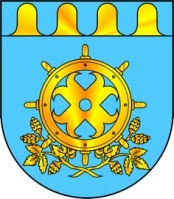 МО «ЗВЕНИГОВО МУНИЦИПАЛЬНЫЙ РАЙОН» АДМИНИСТРАЦИЙЫНМО «ЗВЕНИГОВО МУНИЦИПАЛЬНЫЙ РАЙОН» АДМИНИСТРАЦИЙЫН АДМИНИСТРАЦИЯ МО«ЗВЕНИГОВСКИЙ МУНИЦИПАЛЬНЫЙ РАЙОН»ПУНЧАЛЖЕПУНЧАЛЖЕПОСТАНОВЛЕНИЕНаименование должностейС кем согласованоРезультаты согласованияПервый Зам. главы Администрации Ермолаев С.И.Зам. главы Администрации Давыдова И.К.Зам. главы АдминистрацииМихайлова О.Н.Зам. главы Администрации, руководитель аппарата АдминистрацииФедорова Н.Н.Руководитель отдела образованияЛабутина Н.В.Заключение отдела по правовым вопросам